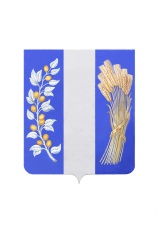 СОВЕТ ДЕПУТАТОВ МУНИЦИПАЛЬНОГО ОБРАЗОВАНИЯ«БИЧУРСКИЙ РАЙОН» РЕСПУБЛИКИ БУРЯТИЯБУРЯАД УЛАСАЙ «БЭШҮҮРЭЙ АЙМАГ» ГЭҺЭН НЮТАГАЙ ЗАСАГАЙ БАЙГУУЛАМЖЫН ҺУНГАМАЛНУУДАЙ ЗҮБЛЭЛ________________________________________________________________РЕШЕНИЕот «19» июня 2023 года                                                                                 № 532О назначении выборов депутатов Совета депутатов муниципального образования «Бичурский район» Республики Бурятия седьмого созыва В соответствии с пунктом 7 статьи 10 Федерального закона от 12.06.2002 № 67-ФЗ «Об основных гарантиях избирательных прав и права на участие в референдуме граждан Российской Федерации», пунктом 5 статьи 8 Закона Республики Бурятия от 17.09.2003 № 419-III «О выборах депутатов представительных органов муниципального образования в Республике Бурятия», руководствуясь Уставом Бичурского муниципального района Республики Бурятия, Совет депутатов муниципального образования «Бичурский район» Республики Бурятия РЕШИЛ:   1. Назначить выборы депутатов Совета депутатов муниципального образования «Бичурский район» Республики Бурятия седьмого созыва на 10 сентября 2023 года.   2. Настоящее решение подлежит официальному опубликованию в районной газете «Бичурский хлебороб» не позднее чем через пять дней со дня его принятия и размещению на официальном сайте муниципального образования «Бичурский район» РБ.    3. Настоящее решение вступает в силу со дня его официального опубликования.        Председатель Совета депутатов        МО «Бичурский район» РБ                                                   А.У. Слепнёв